ESCOLA: 	NOME:	ANO E TURMA: _______________________ NÚMERO: _______ DATA: 	PROFESSOR(A): 	Ciências – 4 º ano – 3º bimestreQuestão 1Marque com um X a alternativa que apresente a sentença correta. ( A ) Algumas transformações são irreversíveis, ou seja, após transformados, os materiais voltam ao estado original.( B ) Algumas transformações são reversíveis, ou seja, após transformados, os materiais não voltam ao estado original.( C ) Algumas transformações são irreversíveis, ou seja, após transformados, os materiais não voltam ao estado original.( D ) Algumas transformações são irreversíveis, ou seja, após transformados, os materiais desaparecem.Questão 2Marque com um X a alternativa que apresente apenas transformações físicas.( A ) Chocolate derretido e manteiga derretida.( B ) Cinzas de papel queimado e manteiga derretida.( C ) Chocolate derretido e ferrugem do metal.( D ) Cinzas de papel queimado e ferrugem do metal.Questão 3Marque com um X a alternativa correta sobre as transformações químicas. ( A ) É aquela transformação que não dá origem a novas substâncias. Um exemplo é a queima do papel, onde ele é transformado em cinzas e libera calor.( B ) É aquela transformação que dá origem a novas substâncias. Um exemplo é a queima do papel, onde ele é transformado em cinzas e libera calor.( C ) É aquela transformação que não dá origem a novas substâncias. Um exemplo é a queima do papel, onde seus restos mantêm as mesmas propriedades e não são formadas novas substâncias.( D ) É aquela transformação que dá origem a novas substâncias. Um exemplo é o papel rasgado, onde seus restos mantêm as mesmas propriedades e não são formadas novas substâncias.Questão 4Marque com um X a alternativa que indique a ordem correta dos estados físicos de um bloco de gelo colocada numa janela e deixada exposta a luz solar. ( A ) Sólido, gasoso e líquido.( B ) Sólido, líquido e gasoso.( C ) Líquido, gasoso e sólido.( D ) Gasoso, sólido e líquido.Questão 5Marque com um X a alternativa que indica corretamente as mudanças de estado físico da água que podem ser observadas em uma panela tampada e com água fervente em seu interior.( A ) Condensação e solidificação.( B ) Vaporização e fusão.( C ) Solidificação e vaporização.( D ) Vaporização e condensação.Questão 6Marque com um X a alternativa que indique o tipo de transformação que ocorre com a madeira das árvores de uma floresta que são queimadas e o que ocorre com a madeira das árvores que são cortadas. ( A ) A madeira das árvores queimadas passa por uma transformação química e a madeira das árvores cortadas passa por uma transformação física.( B ) A madeira das árvores queimadas e a madeira das árvores cortadas passam por uma transformação física.( C ) A madeira das árvores queimadas e a madeira das árvores cortadas passam por uma transformação química.( D ) A madeira das árvores queimadas passa por uma transformação física e a madeira das árvores cortadas passa por uma transformação química.Questão 7Observe as imagens dos jornais abaixo e escreva quais tipos de transformações estão representadas. Em seguida, descreva as diferenças de cada uma. ____________________________________________________________________________________________________________________________________________________________________________________________________________________________________________________________________________________________________________________________________________________________________________________________________________________________________________________________________________________________________________________________________________________________________________________________________________________________________________________________________________________________________________________________________________________________________________________Questão 8Relacione as situações descritas ao tipo de transformação, escrevendo o número correspondente:( 1 ) para transformação reversível;( 2 ) para irreversível.A - Os materiais, após transformados, voltam ao estado original. (    )B - Massa de pão assada no forno. (    )C - Barra de chocolate derretido numa panela aquecida. (    )D - Os materiais após transformados não voltam mais ao estado original. (    )Questão 9Ligue as colunas da direita aos tipos de mudanças de estados físicos da matéria com os exemplos da coluna da esquerda.Questão 10Observe a imagem do vidro da janela abaixo. Identifique e descreva qual fenômeno físico que ocorreu no vidro. 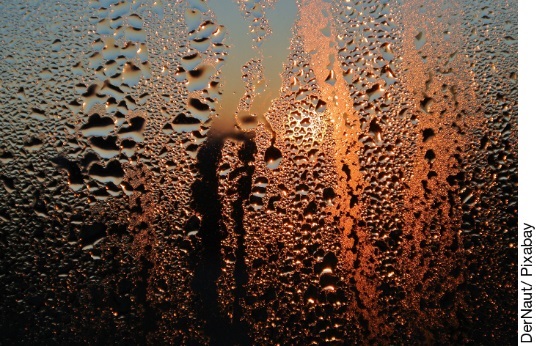 _________________________________________________________________________________________________________________________________________________________________________________________________________________________________________________________________________________________________________________________________________________________________________________________________________________________________________Questão 11Complete adequadamente o texto com as palavras do quadro abaixo.Se uma substância sólida passa desse estado físico para o estado líquido, essa transformação é chamada _______________. Quando uma substância no estado líquido cede calor e volta ao estado sólido, essa passagem é chamada _______________. A _______________ é quando uma substância passa do seu estado líquido para o estado gasoso. E quando uma substância passa do estado gasoso para o estado líquido, ocorre a _______________.Questão 12Observe as imagens e assinale verdadeiro (V) ou falso (F) nas frases abaixo.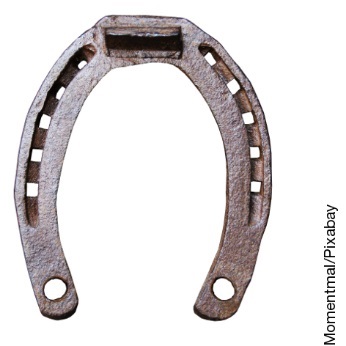 Ferradura.A - (   ) A ferradura é feita de metal. B - (   ) A transformação que o metal da ferradura sofre é irreversível.C - (   ) Se a ferradura pronta se for aquecida novamente, seu material pode voltar ao estado que estava, antes de se produzir o objeto.D - (   ) Para a ferradura ser feita é preciso derreter o metal e moldá-lo enquanto ele resfria.Questão 13Pinte os quadrados das figuras que representam transformações irreversíveis.Questão 14Enumere de 1 a 4 as sentenças sobre o ciclo da água, seguindo a ordem numérica.Questão 15Assinale verdadeiro V ou falso F nas frases abaixo.A - (   ) A fotossíntese das plantas é uma reação química que envolve a luz solar, gás carbônico e água. B - (   ) Na fotossíntese, algumas substâncias se combinam, formando novos componentes.C - (   ) Na fotossíntese, não há combinação de substâncias nem formação de novos componentes, ou seja, é uma transformação física.D - (   ) Na fotossíntese, com o auxílio da luz, as plantas transformam gás carbônico e água em açúcar e gás oxigênio.Ciências – 4º ano – 3º bimestreInterpretação a partir das respostas dos alunos e reorientação para planejamentoQuestão 1Essa questão avalia a habilidade de diferenciar as transformações reversíveis e irreversíveis.Resposta: Alternativa C.Caso algum aluno marque as alternativas A ou B, possivelmente ele está com dificuldades em diferenciar os tipos de transformação. Nesse caso, além de rever as definições de cada uma, trabalhe com o aluno atividades que o estimulem a identificar os tipos de transformações do seu dia a dia, como por exemplo misturar o café com o leite (irreversível) e a manteiga derretida fora da geladeira (reversível). Peça para ele listar algumas transformações e discuta com ele a reversibilidade ou irreversibilidade de cada uma. Caso algum assinale a alternativa D, ele pode estar assumindo que em algumas transformações irreversíveis o material envolvido pode deixar de existir, desaparecer. Nesse caso é preciso reforçar que nas transformações não há perda nem ganho de matéria, ou seja, os materiais podem passar para outra forma ou estado físico, mas continuam a existir.Questão 2Essa questão avalia a habilidade de identificar transformações físicas.Resposta: Alternativa A.Caso o aluno marque as alternativas B, C ou D, possivelmente ele está com dificuldades em diferenciar as transformações físicas das químicas. Nesse caso, trabalhe com o aluno exemplos de transformações químicas e físicas, preferencialmente envolvendo situações cotidianas, para que os conceitos sejam mais bem assimilados pelo aluno. Peça para o aluno organizar em colunas esses exemplos e identificar quais são transformações químicas e quais são físicas.Questão 3Essa questão avalia a habilidade de identificar transformações químicas. Resposta: Alternativa B.Caso algum aluno marque as alternativas A ou D, possivelmente ele está confundindo a definição de transformação química com física. Nesse caso reveja os conceitos da transformação química, na qual as reações formam novas substâncias, com diferentes propriedades. Caso algum aluno marque a alternativa C, possivelmente não está reconhecendo a queima do papel como transformação química. Essa alternativa aborda a definição de transformação física, no entanto usando a queima do papel como exemplo. Mostre para o aluno (pode ser em vídeo ou fotos, e caso haja um ambiente seguro e apropriado, um laboratório, a queima de um pequeno pedaço de papel pode auxiliar na visualização do exemplo) que esse processo de queima resulta na transformação do material, de papel para cinzas.Questão 4Essa questão avalia a habilidade de reconhecer e identificar os estados físicos da matéria (sólido, líquido e gasoso).Resposta: Alternativa B.Caso algum aluno marque as alternativas A, C ou D, possivelmente ele está com dificuldades reconhecer e identificar a sequência das mudanças de estados físicos da água, a partir do estado sólido. Nesse caso reveja os estados físicos da matéria com o aluno e faça um experimento repetindo a situação citada na questão, colocando uma pedra de gelo na janela para que o aluno observe e anote o que acontece com o bloco de gelo.Questão 5Essa questão avalia a habilidade de reconhecer e identificar as transformações físicas da água.Resposta: Alternativa D.Caso algum aluno marque as alternativas A, B ou C, possivelmente ele está confundindo as mudanças de estado físico da água. Nesse caso reveja o ciclo da água com o aluno, e ao longo dessa revisão veja se ele compreendeu entre quais estados físicos ocorrem as transformações de fusão, vaporização, condensação e solidificação.Questão 6Essa questão avalia a habilidade de diferenciar transformações químicas e físicas.Resposta: alternativa A.Caso o aluno marque as alternativas B, C ou D, possivelmente ele está confundindo transformações químicas e físicas. Peça para ele descrever o antes e o depois de cada ambiente, floresta com árvores queimadas e floresta com árvores derrubadas. Nesse caso o aluno deve identificar que, na floresta queimada, as árvores se transformaram em carvão (transformação química) e na floresta cortada as árvores continuam mantiveram seu formato (transformação física).Questão 7Essa questão avalia se os alunos reconhecem e diferenciam transformações físicas e químicas.Resposta: Espera-se que os alunos respondam que ocorre transformação física no jornal rasgado (foto A) e transformação química no jornal que está sendo queimado (foto B), e que as diferenças entre ambas é que na primeira o material mantém as mesmas propriedades e não origina novas substâncias; já no segundo caso, o material não mantém as mesmas propriedades e origina novas substâncias.Caso algum aluno troque as respostas ou tenha dificuldades em diferenciar as transformações, retome com ele os conceitos de transformações físicas e de transformações químicas. Em seguida, pergunte a ele se cada pedaço de papel da foto A continua sendo papel; em seguida, pergunte se o material formado após a queima do papel continua sendo papel.Citem também outros exemplos de transformações físicas e químicas do cotidiano e, se possível algum exemplo prático (como cortar papel). Peça para que ele observe na sua casa, no decorrer de uma semana, alguns eventos onde ocorram transformações e anote quais são estes e quais os tipos de transformação. Assim o aluno terá exemplos do seu dia a dia e terá mais facilidade de reconhecer essas transformações e diferenciá-las.Questão 8Essa questão avalia a habilidade de identificar e diferenciar transformações reversíveis e irreversíveis.Resposta: 1 / 2 / 1 / 2.Caso algum aluno responda inadequadamente, possivelmente ele está com dificuldades em compreender os conceitos de transformações reversíveis e de transformações irreversíveis, especialmente se ele trocou as respostas das sentenças A e D.  Com relação as sentenças B e C, pergunte se ele já observou a massa de um pão (ou bolo) sendo colocada no forno para assar e o mesmo para uma barra de chocolate sendo colocada para ser derretida. Caso não, apresente um vídeo ou imagens dessas duas situações e questione o aluno em qual delas é possível voltar ao estado inicial do material. O que acontece com o chocolate derretido ao ser resfriado? E com o pão? Ao longo das constatações que forem sendo feitas, reforce os termos e as definições de cada transformação. Questão 9Essa questão avalia a habilidade de reconhecer e identificar as mudanças dos estados físicos da matéria.Resposta: Vaporização – Roupas secando em um varal. / Fusão – derretimento de uma geleira. / Solidificação – Formação de granizo nas nuvens. / Condensação – Formação de neblina.Caso algum aluno troque alguma das respostas, verifique se ele teve dificuldade em associar o exemplo ao tipo de mudanças dos estados físicos da água ou se ele está com dificuldades em reconhecer e diferenciar cada uma das mudanças de estados físicos. Caso a dificuldade seja com os exemplos, represente-os (por meio de imagens, vídeos ou mesmo esquemas na lousa) e peça para que o aluno descreva o que ele observa e o auxilie a associar a mudança de estado físico da água que ocorre. Caso a dificuldade seja relacionada às mudanças dos estados físicos da água, retome com o aluno os conceitos de cada uma delas. Você pode exemplificar com o ciclo da água e explorar outros exemplos do cotidiano (chocolate derretido, gelo, vapor de água no espelho do banheiro, etc.). Peça para o aluno ilustrar exemplos de cada tipo de mudança dos estados físicos, um do cotidiano e outro da natureza. Você pode também realizar atividades práticas envolvendo as mudanças de estados físicos da água. Questão 10Esta questão avalia a habilidade de reconhecer as mudanças de estado físico da água, especificamente a condensação.Resposta: Condensação da água, que ocorre quando a água passa do estado gasoso (vapor de água) para o estado líquido. Isso ocorre porque o vidro da janela estava a uma temperatura menor do que a água no estado gasoso, no ambiente.Caso o aluno responda outro tipo de mudança (fusão ou vaporização, por exemplo) questione-o sobre o estado da água inicial para cada tipo de mudança e discuta com ele o que é possível ser observado na imagem. Caso ele afirme que é a evaporação, retome o conceito de evaporação e pergunte novamente a ele se por meio dessa mudança de estado físico, surgiria água no vidro da janela. Você pode retomar também a composição do ar atmosférico a fim de que ele perceba que existe vapor de água no ar e que este pode se condensar ao encontrar uma superfície com temperatura inferior a que ele se encontra.Desse modo aproveite e reveja com o aluno as outras mudanças de estado, reforçando as suas diferenças através de exemplos e descrição detalhada desses fenômenos. Questão 11Esta questão avalia a habilidade de reconhecer transformações físicas da matéria (fusão, solidificação, vaporização e etc.).Resposta: Fusão / solidificação / vaporização / condensação.Caso algum aluno complete o texto de forma inadequada, possivelmente ele está com dificuldades em diferenciar as mudanças dos estados físicos da água. Assim, reveja com o aluno os conceitos envolvidos em cada mudança de estado físico. Você pode exemplificar com o ciclo da água e, ao longo dessa revisão, verifique se ele reconhece o que é estado sólido, líquido e gasoso e também as definições de fusão, vaporização, condensação e solidificação. Explore outros exemplos do cotidiano e peça para o aluno ilustrar exemplos de cada tipo de mudança dos estados físicos, um do cotidiano e outro da natureza.Questão 12Esta questão avalia a habilidade de reconhecer materiais moldáveis por aquecimento e de identificar transformações reversíveis.Resposta: A - verdadeiro / B - falso / C - verdadeiro / D - verdadeiro.Caso o aluno assinale verdadeiro para a sentença B, peça a eles que pesquise em livros ou na internet o processo de fabricação de uma ferradura. Caso seja possível, leve uma ferradura para que os alunos observem. Caso algum aluno assinale falso para as sentenças C e D, apresente um vídeo ou uma sequência de imagens no qual algum objeto de metal é derretido e transformado em outro objeto. Pergunte a ele o que acontece se a ferradura fosse colocada em um forno que a derretesse e se o seu material fosse despejado em uma forma com diferentes formatos.Apresentar o trabalho do ferreiro, do ourives e o uso de máquinas modernas para a confecção de objetos de metal também pode ser realizado, como forma de apresentar aplicações desse conhecimento e sua importância para a vida cotidiana.Questão 13Esta questão avalia se o aluno identifica e diferencia as transformações reversíveis ou irreversíveis.Resposta: Ovo frito / comprimido efervescente / madeira queimada / corrente enferrujada.Caso o aluno pinte algum dos quadrados não correspondentes, certifique-se de que ele não se confundiu diante de alguma imagem ou se ele está com dificuldades em diferenciar transformações reversíveis e irreversíveis. Reveja com o aluno, imagem por imagem, e peça que ele descreva o que vê e diga que tipo de transformação ele acha que está ocorrendo. De acordo com as respostas do aluno, defina transformações reversíveis e irreversíveis. Como atividade complementar para reforçar a compreensão desse conteúdo, peça para ele buscar e trazer outras ilustrações, de revistas ou da internet, separadas em transformações reversíveis e irreversíveis.Questão 14Esta questão avalia a habilidade de conhecer e descrever o ciclo da água.Resposta: 3 / 2 / 4 / 1.Caso o aluno não identifique a sequência de ocorrências relacionadas ao ciclo da água, verifique seus conhecimentos acerca dos conceitos abordados e reveja-os juntamente com um esquema. Peça para o aluno representar o ciclo da água por meio de um desenho e nomear as mudanças do estado físico da água que estão ocorrendo em cada situação. Caso seja possível, reproduza o ciclo da água em sala de aula/laboratório em um recipiente fechado (um aquário de vidro) com uma poça de água (num prato fundo) dentro e uma fonte de luz forte por fora (uma luminária com luz quente) e peça para o aluno anotar as mudanças que ele vai observando de tempos em tempos nesse ambiente simulado.Questão 15Esta questão avalia a habilidade de reconhecer as transformações químicas relacionadas ao processo de fotossíntese.Resposta: V; V; F; V.Caso o aluno responda que a sentença C é verdadeira, retome o esquema que representa a fotossíntese, destacando os compostos que são requeridos (luz solar, gás carbônico e água) para que a reação ocorra e quais são os produtos dessa reação (glicose e gás oxigênio). Caso o aluno responda que alguma das outras sentenças sejam falsas, reveja com ele todo o processo de fotossíntese e o que caracteriza uma transformação química. Peça para que ele também diga qual a importância da fotossíntese para a vida relacionando com os produtos dessa reação (gás oxigênio para respiração e glicose/energia para os outros seres vivos que se alimentam de plantas).(continua)(continuação)(continua)(continuação)(continua)(continuação)AB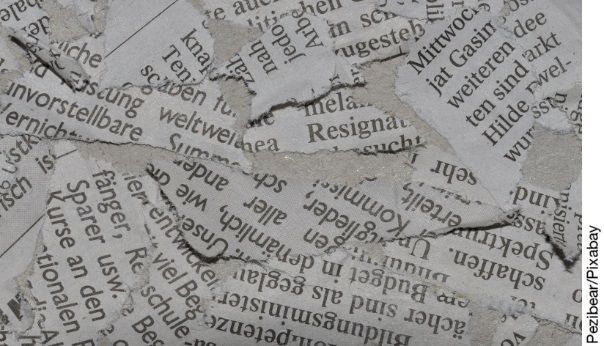 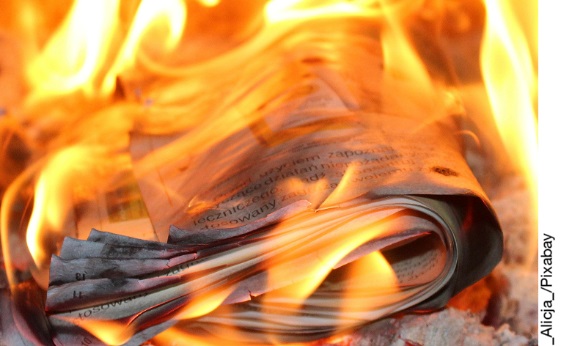 Papel picado.Papel sendo queimado.VaporizaçãoFormação de granizo nas nuvens.FusãoDerretimento de uma geleira.SolidificaçãoFormação de neblina.CondensaçãoRoupas secando em um varal.Vaporizaçãofusãovaporizaçãosolidificação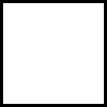 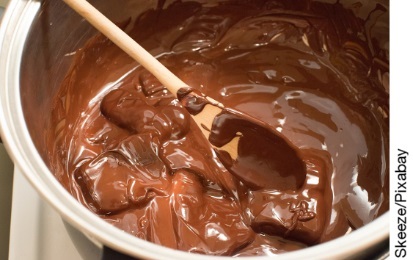 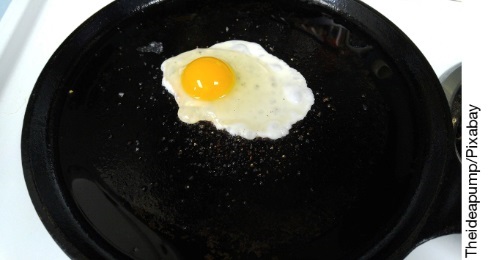 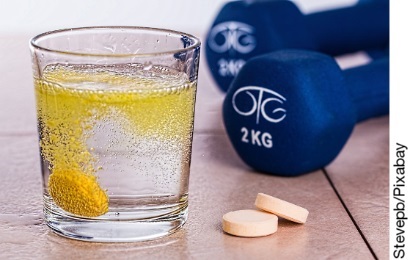 Chocolate derretendo.Ovo frito.Comprimido efervescente em água.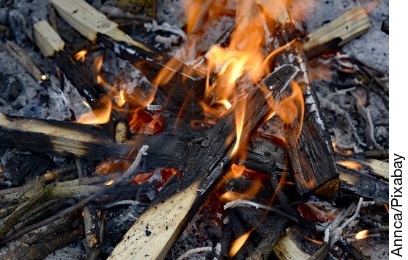 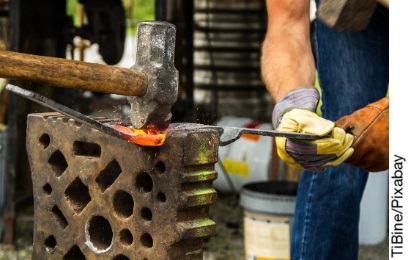 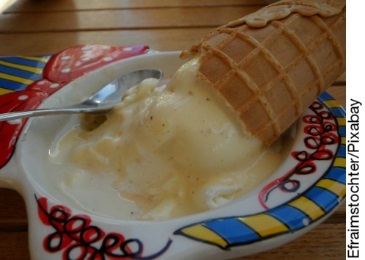 Madeira sendo queimada.Ferro sendo forjado.Sorvete derretendo.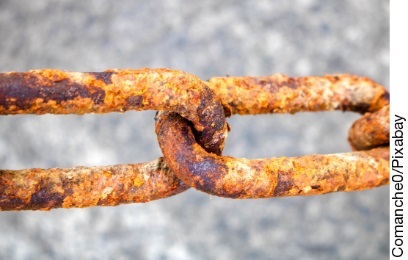 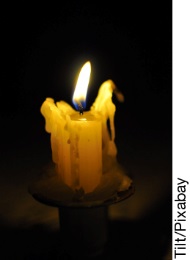 Corrente enferrujada.Veja acesa.As gotículas de água no estado líquido se unem e formam as nuvens.O vapor de água sobe para a atmosfera e quando atinge camadas de ar com menores temperaturas, passa para o estado líquido (condensação).A água retorna à superfície terrestre, precipitando na forma de chuva.Parte da água existente na superfície terrestre passa do estado líquido para o estado gasoso (vaporização), com o auxílio da luz solar e do vento.Grade de correçãoGrade de correçãoGrade de correçãoGrade de correçãoGrade de correçãoGrade de correçãoGrade de correçãoGrade de correçãoCiências – 4º ano – 3º bimestreCiências – 4º ano – 3º bimestreCiências – 4º ano – 3º bimestreCiências – 4º ano – 3º bimestreCiências – 4º ano – 3º bimestreCiências – 4º ano – 3º bimestreCiências – 4º ano – 3º bimestreCiências – 4º ano – 3º bimestreEscola:Escola:Escola:Escola:Escola:Escola:Escola:Escola:Aluno:Aluno:Aluno:Aluno:Aluno:Aluno:Aluno:Aluno:Ano e turma:Ano e turma:Número:Número:Número:Data:Data:Data:Professor(a):Professor(a):Professor(a):Professor(a):Professor(a):Professor(a):Professor(a):QuestãoHabilidade avaliadaHabilidade avaliadaGabaritoResposta apresentada pelo alunoResposta apresentada pelo alunoReorientação de planejamentoObservações1Essa questão avalia a habilidade de diferenciar as transformações reversíveis e irreversíveis.Essa questão avalia a habilidade de diferenciar as transformações reversíveis e irreversíveis.Alternativa C.2Essa questão avalia a habilidade de identificar transformações físicas.Essa questão avalia a habilidade de identificar transformações físicas.Alternativa A.3Essa questão avalia a habilidade de identificar transformações químicas. Essa questão avalia a habilidade de identificar transformações químicas. Alternativa B.4Essa questão avalia a habilidade de reconhecer e identificar os estados físicos da matéria (sólido, líquido e gasoso).Essa questão avalia a habilidade de reconhecer e identificar os estados físicos da matéria (sólido, líquido e gasoso).Alternativa B.5Essa questão avalia a habilidade de reconhecer e identificar as transformações físicas da água.Essa questão avalia a habilidade de reconhecer e identificar as transformações físicas da água.Alternativa D.6Essa questão avalia a habilidade de diferenciar transformações químicas e físicas.Essa questão avalia a habilidade de diferenciar transformações químicas e físicas.Alternativa A.7Essa questão avalia se os alunos reconhecem e diferenciam transformações físicas e químicas.Espera-se que os alunos respondam que ocorre transformação física no jornal rasgado (foto A) e transformação química no jornal que está sendo queimado (foto B), e que as diferenças entre ambas é que na primeira o material mantém as mesmas propriedades e não origina novas substâncias; já no segundo caso, o material não mantém as mesmas propriedades e origina novas substâncias.8Essa questão avalia a habilidade de identificar e diferenciar transformações reversíveis e irreversíveis.1 / 2 / 1 / 2.9Essa questão avalia a habilidade de reconhecer e identificar as mudanças dos estados físicos da matéria.Vaporização – Roupas secando em um varal. / Fusão – derretimento de uma geleira. / Solidificação – Formação de granizo nas nuvens. / Condensação – Formação de neblina.10Esta questão avalia a habilidade de reconhecer as mudanças de estado físico da água, especificamente a condensação.Condensação da água, que ocorre quando a água passa do estado gasoso (vapor de água) para o estado líquido. Isso ocorre porque o vidro da janela estava a uma temperatura menor do que a água no estado gasoso, no ambiente.11Esta questão avalia a habilidade de reconhecer transformações físicas da matéria (fusão, solidificação, vaporização e etc.).Fusão / solidificação / vaporização / condensação.12Esta questão avalia a habilidade de reconhecer materiais moldáveis por aquecimento e de identificar transformações reversíveis.A - verdadeiro / 
B - falso / 
C - verdadeiro / 
D - verdadeiro.13Esta questão avalia se o aluno identifica e diferencia as transformações reversíveis ou irreversíveis.Ovo frito / comprimido efervescente / madeira queimada / corrente enferrujada.14Esta questão avalia a habilidade de conhecer e descrever o ciclo da água.3 / 2 / 4 / 1.15Esta questão avalia a habilidade de reconhecer as transformações químicas relacionadas ao processo de fotossíntese.Verdadeiro / 
verdadeiro / 
falso / 
verdadeiro.